CURRICULUM VITAE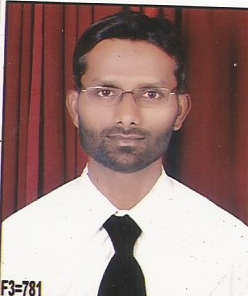 VAQAR SIDDIQUI478/73, Jhabjhali tola, Near Water Tank,Sitapur Road, Khadra, Lucknow - 226020Contact no: +91 9506640680, 7007829269e-mail: vaqarsiddiqui1983@gmail.comOBJECTIVE	I am seeking for a job where I can utilize my skills and strengths to excel,  where I can implement and enhance the skills I have learnt, explore my abilities and hence contribute by adding value to the Organization.  ACADEMIC QUALIFICATIONB.Sc. (Biology) from Lucknow University, Lucknow in 2002.Intermediate from U.P. Board in 1999.High School from U.P. Board in 1997.PROFESSIONAL EXPERIENCEApril 2016 to Till Date. Working as a Shop Supervisor in a Tent House Shop.Role: Shop Supervision & Management. Dec.-2014 to Mar.- 2016 Worked as a warehouse picker and receiver in Newboy Saudi Arabia Co. Ltd. in food division.Role: Picking, receiving and checking the company goods Proper Shelving, doing inventory and to maintain the stock record.July 2003 to Dec.- 2014 Worked as a Plot Demonstrator in Real Estate.Role: To demonstrate the plots to prospective customers.Feb.- 2003 to July - 2003 Worked as a Data Entry Operator in Data Management Systems Pvt. Ltd. Lucknow.Role: Data Entry OperatorCOMPUTER PROFICIENCYBasic knowledge of Computers and English Typing.PERSONAL SKILLSAbility to deal with people and give personalised service, Doing hard work with confidence, Honesty, Helpful.PERSONAL INFORMATIONFather's Name		:	Mohd. Ishtiaque SiddiquiDate of Birth		:	05th September, 1983Gender			:	MaleNationality			:	IndianMarital Status		:	MarriedLanguages Known		:	Hindi, English, UrduPermanent Address	:	478/73, Jhabjhali tola, Near Water Tank,					Sitapur Road, Khadra, Lucknow - 226020Passport Details		:	Passport No.K9879261					Passport Issue Date 14.02.2013					Passport Expiry Date 13.02.2023					Place of Issue - LucknowDECLARATION	I hereby declare that the information furnished above is true to the best of my knowledge and belief.Place : Lucknow							(VAQAR SIDDIQUI)